This week is Mental Health Awareness Week and the theme this year is Kindness. How many activities could you do today or over the weekend?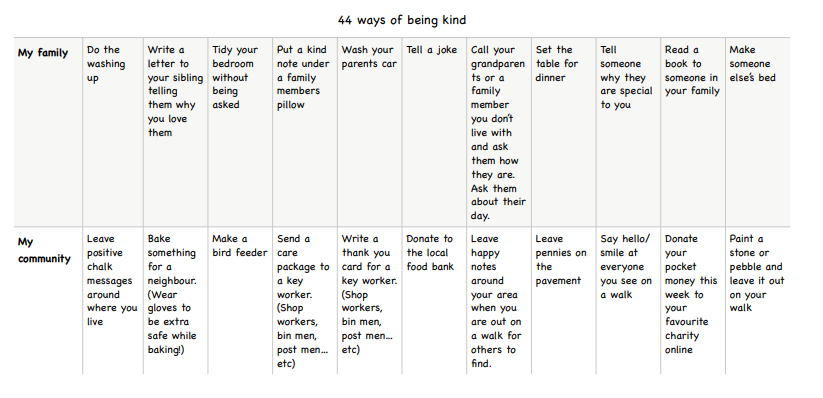 